Der Betriebsrat hat in (außer-)ordentlicher Sitzung vom …(Datum) beschlossen, die Betriebsratsmitglieder … (alle namentlich benennen) in der Zeit vom … (Zeitraum des Seminars) zu einer Schulung zum Thema … (Seminarthema) des Anbieters … (Name des Seminaranbieters) nach … (Ort der Schulung) zu entsenden. Das Seminar behandelt folgende Themen … (Seminarinhalte auflisten – z.B. durch Kopie des Inhaltsverzeichnisses vom Anbieter). Das Seminar vermittelt somit Kenntnisse, die zur Erledigung der Betriebsratsarbeit erforderlich sind, § 37 Abs. 6 BetrVG.Die Kosten des Seminars belaufen sich auf … € (Preisangabe nach Anbieterangebot). Daneben fallen … € an für Übernachtung und Verpflegung (Zusatz streichen, falls keine Übernachtung oder Verpflegung gebucht wird). Abstimmungsergebnis: …(Ja-Stimmen) | …(Nein-Stimmen) | …(Enthaltungen)___________________________________________________________________________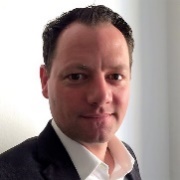 Verantwortlicher im Sinne des Presserechtsrechtsanwalt marco utsch | Fachanwalt für ArbeitsrechtJakob-Klar-Straße 14, 80796 Münchenmarcoutsch@email.der e c h t s a n w a l t | m a r c o  u t s c hBeschlussvorlage zum Besuch einer Schulung gemäß § 37 Abs. 6 BetrVG